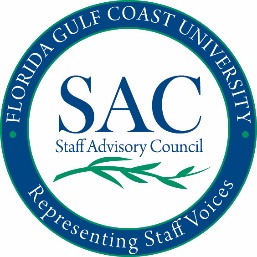 Staff Advisory CouncilFriday October 8, 2021Microsoft Teams Meeting2021-2022 SAC RepresentativesPresident: Andi Clemons Academic AffairsVice-President: Mary LarkinCareer Development ServicesSecretary: Amy CraigLucas Center for Faculty DevelopmentTreasurer: Amy HallPayrollAgendaCall to OrderApproval of Minutes from last meeting   Officer Reports President: Andi ClemonsVice President: Mary LarkinSecretary: Amy CraigTreasurer: Amy HallFinest of the FlockPublic CommentSAC Liaison ReportsSAC Liaison: Dr. Aysegul TimurFaculty Senate Liaison: Anna CarlinStudent Government Liaison: Nathan CampbellBlack Faculty Staff Alliance (BFSA) Liaison: Aisha LewisOld Business  New BusinessVote on new representative Guest Speaker: A representative from HR Benefits TeamGuest Speaker: Vee Leonard, General CounselSAC Taskforce ReportsStaff Retention and MoraleVisibility/OutreachSAC Standing Committee Reports ElectionsEmployee RecognitionPoliciesProfessional Development ProgramSpecial Events  University Committee ReportsADA AdvisoryCampus CommunicatorsFaculty SenateGrant in AidInstitutional AffairsParking AdvisorySustainability and Resiliency CouncilSpaceFood Advisory University Special Committees 25 Year PlanningPresidential Appointed CommitteesDiversity and InclusionIntercollegiate AthleticParking Citations AppealsTitle IX  Campus Updates  Adjournment Next meeting Friday, November 5, 2021Andie AguirreConference ProgramsKiley BarnettExploratory AdvisingSusan BaurerMarieb College of Health & Human ServicesDiane BovaAcademic Programs and Curriculum DevelopmentCharlotte BinghamOmbudsKelly BoydAcademic Programs and Curriculum DevelopmentJaclyn ChastainScholarly Innovation & Student ResearchJennifer DenikeWGCUMiki DomjanBuilding MaintenanceJessica EversAdvising-College of Arts & SciencesThomas KollerAquaticsAisha LewisEnrollment Services OperationsTricia MillerExploratory AdvisingIris PerezCollege of EducationSuzy PonicsanCenter for Academic AchievementRegina TrabuccoHousing Desk OperationsKristen VanselowStrategic University PartnershipsSebastian WeberDepartment of BioengineeringGeorgia WillisAdaptive Services Testing Coordinator